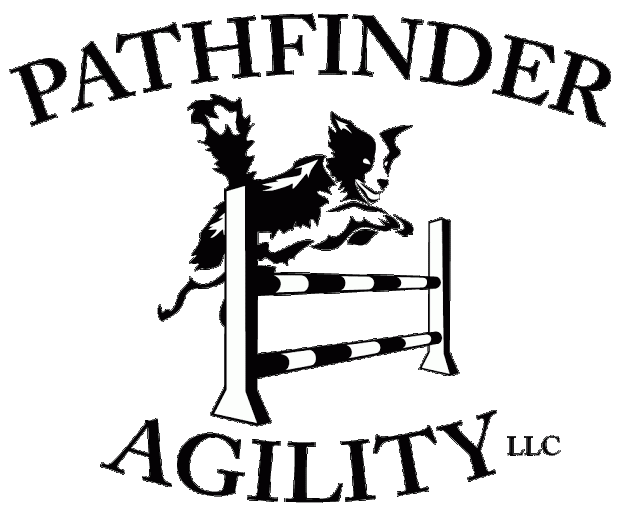 Canine ABC QuestionnaireYour Name.Your Dog’s name, age, breed and sex.Where did your dog come from and at what age did you acquire your dog?What training experience do you have?What do you love about your dog?What don’t you love about your dog?What are your goals for this class?What are your goals for life with your dog?What specific issues are you having that you would like to address in class? Anything else I need to know?